 Р О С С И Й С К А Я    Ф Е Д Е Р А Ц И ЯБ Е Л Г О Р О Д С К А Я   О Б Л А С Т Ь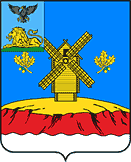 МУНИЦИПАЛЬНЫЙ СОВЕТ  МУНИЦИПАЛЬНОГО РАЙОНА «КРАСНОЯРУЖСКИЙ РАЙОН»Р Е Ш Е Н И Е« 23 » ноября  2023 года                                                                                        № 13Об утверждении финансового отчета о поступлении и расходовании средств, выделенных на подготовку и проведение выборов депутатов представительных органов городского, сельских поселений Краснояружского района пятого созываВ соответствии с пунктом 1 статьи 65 Избирательного кодекса Белгородской области, на подготовку и проведение выборов депутатов представительных органов городского, сельских поселений Краснояружского района пятого созыва, назначенных на 10 сентября 2023 года, Краснояружской территориальной избирательной комиссии были выделены средства местного бюджета в сумме 2 400 000 рублей.Все выделенные денежные средства использованы Краснояружской ТИК по целевому назначению, в соответствии со сметой расходов.Руководствуясь статьей 65 Избирательного кодекса Белгородской области, Муниципальный совет Краснояружского районаРЕШИЛ: 1. Утвердить финансовый отчет Краснояружской территориальной избирательной комиссии о поступлении и расходовании средств, выделенных на подготовку и проведение выборов депутатов представительных органов городского, сельских поселений Краснояружского района пятого созыва 10 сентября 2023 года (прилагается).2. Опубликовать настоящее решение в межрайонной газете «Наша Жизнь», в сетевом издании «НашаЖизнь31» и разместить на официальном сайте органов местного самоуправления Краснояружского района.3. Контроль за исполнением настоящего решения возложить на постоянную комиссию по вопросам бюджета, финансов, налоговой политики и муниципальной собственности (Лапкин Ю.В.).Председатель Муниципального советаКраснояружского района                                                     		         И. Болгов